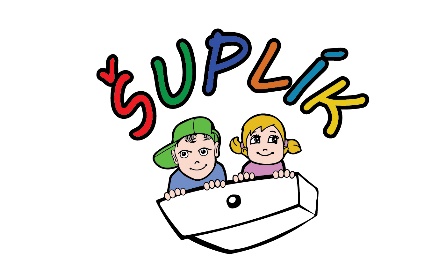 INFORMACE K ZAHÁJENÍ ŠKOLNÍHO ROKU 2022/ 2023Instrukce k platbě:Bezhotovostní platba – kroužek vybrat na www.ddmsuplik.cz, zaplatit převodem, do zprávy pro příjemce uvést jméno a příjmení přihlašovaného a správný název kroužku (DŮLEŽITÉ!!!), podepsanou a naskenovanou přihlášku (ke stažení na web. stránkách) zaslat na recepce.ddm@ktkadan.czHotovostní platba – na recepci DDM Šuplík příjem platby spolu s přihláškou (otevírací hodiny viz výše)V přihlášce, prosím, vždy vyznačte, zda se jedná o hotovostní nebo bezhotovostní platbu.POZOR!!! Členství v ZÚ vzniká až po zaplacení zápisného a odevzdání přihlášky!!!Zveřejnění nabídky včetně rozvrhu:do 31. 8. 2022 12:00 web, fb, u nás na recepcisoučasně ke stažení i přihláškaOtevření recepce pro příjem přihlášek:9. 2022PO – PÁ, 16:00 – 19:00Zahájení pravidelné činnosti (kroužky):5. 9. 2022dle rozvrhu„Šťastný týden“  5. – 9. 9. 2022vyzkoušení kroužku zdarmaPřehlídka činnosti DDM Šuplík „Babí léto“podle počasíodpoledne, koupaliště/ minigolfČíslo účtu DDM Šuplík:123–1154610287/ 0100Výše úplaty pro školní rok 2021/ 2022:600,-/ zájmový útvarděti, žáci a studenti1 200,-/ zájmový útvardospělíPodzimní prázdniny:26. – 27. 10. 2022Během hlavních i vedlejších prázdnin a svátků se kroužky nekonají.Během hlavních i vedlejších prázdnin a svátků se kroužky nekonají.Během hlavních i vedlejších prázdnin a svátků se kroužky nekonají.Kontakty: tel. 474 334913, mail: recepce.ddm@ktkadan.cz; reditel.ddm@ktkadan.czKontakty: tel. 474 334913, mail: recepce.ddm@ktkadan.cz; reditel.ddm@ktkadan.czKontakty: tel. 474 334913, mail: recepce.ddm@ktkadan.cz; reditel.ddm@ktkadan.cz